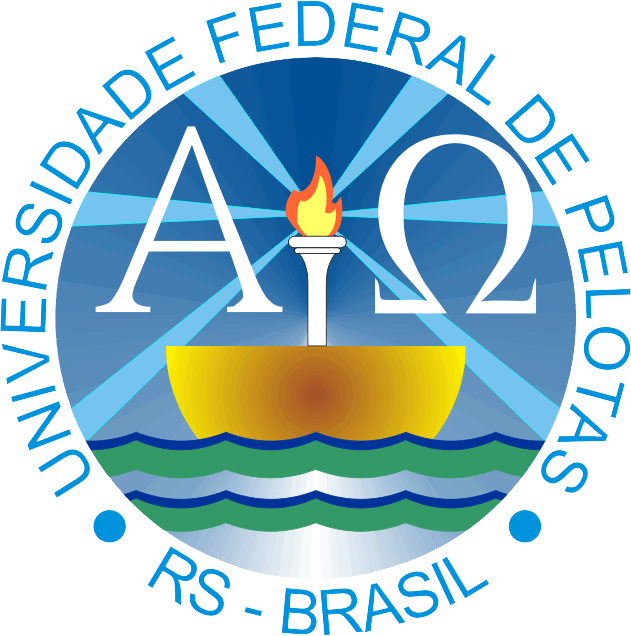 MINISTÉRIO DA EDUCAÇÃOUNIVERSIDADE FEDERAL DE PELOTASPró-Reitoria de Pesquisa e Pós-GraduaçãoComissão de Residência Multiprofissional – COREMUPROGRAMA DE RESIDÊNCIA EM ÁREA PROFISSIONAL DA SAÚDE(PROGRAMA DE RESIDÊNCIA MULTIPROFISSIONAL EM SAÚDE)(NOME DO PROGRAMA)(TÍTULO DO TCR) (NOME DO RESIDENTE)Pelotas, RS, Brasil2021Relatório apresentado à Comissão de Residência Multiprofissional e ao Programa de Residência (em Área Profissional da Saúde/Multiprofissional em Saúde) (nome do programa) da Universidade Federal de Pelotas, como requisito parcial para a obtenção do título de Especialista. _____________________________________Orientador: Prof. Dr. XXXXX_____________________________________Residente: XXXXXXAGRADECIMENTOS		SUMÁRIOLISTA DE TABELAS	vLISTA DE FIGURAS	viLISTA DE ABREVIATURAS E SIGLAS	viiRESUMO	viii1. INTRODUÇÃO	92. RELATÓRIO DE CASUÍSTICA	102.1. Técnicas desenvolvidas no Setor de Análises Coprológicas	102.2. Técnicas desenvolvidas no Setor de Análises Hematológicas	102.2.1. Técnica de Microhematócrito:	103. PROJETO (opcional)	114. ARTIGO (MANUSCRITO)	125. CONSIDERAÇÕES FINAIS	136. REFERÊNCIAS BIBLIOGRÁFICAS	14LISTA DE TABELASNenhuma entrada de índice de ilustrações foi encontrada.LISTA DE FIGURASNenhuma entrada de índice de ilustrações foi encontrada.LISTA DE ABREVIATURAS E SIGLASEDTA - Ácido etilenodiamino tetra-acéticoHCV – Hospital de Clínicas Veterinária UBS - Unidade Básica de SaúdeUFPel - Universidade Federal de PelotasRESUMOPolvora, Diego Feijó. Doenças Parasitárias em Saúde Única: Diagnóstico, Atuação e Gestão, 2021. 50f. Relatório do Programa de Residência (nome do programa), Universidade Federal de Pelotas.Palavras-chave: Prevenção, Gestão, Alimentação.1. INTRODUÇÃO2. RELATÓRIO DE CASUÍSTICA2.1. Técnicas desenvolvidas no Setor de Análises Coprológicas2.2. Técnicas desenvolvidas no Setor de Análises Hematológicas2.2.1. Técnica de Microhematócrito:3. PROJETO (opcional)4. ARTIGO (MANUSCRITO)5. CONSIDERAÇÕES FINAIS6. REFERÊNCIAS BIBLIOGRÁFICAS